Составление рассказа о зиме с использованием родственных слов.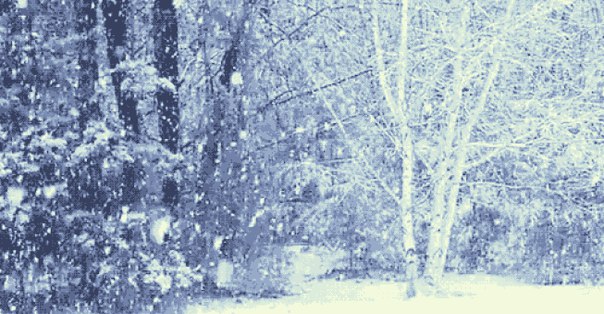          Какое время года наступило?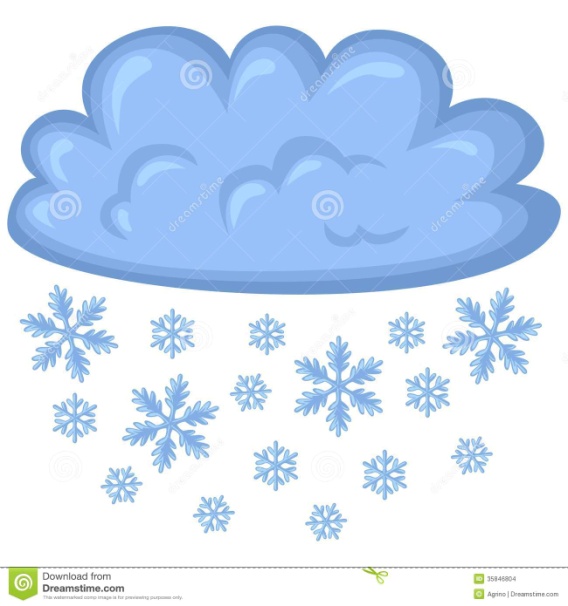                Какие выпадают осадки? 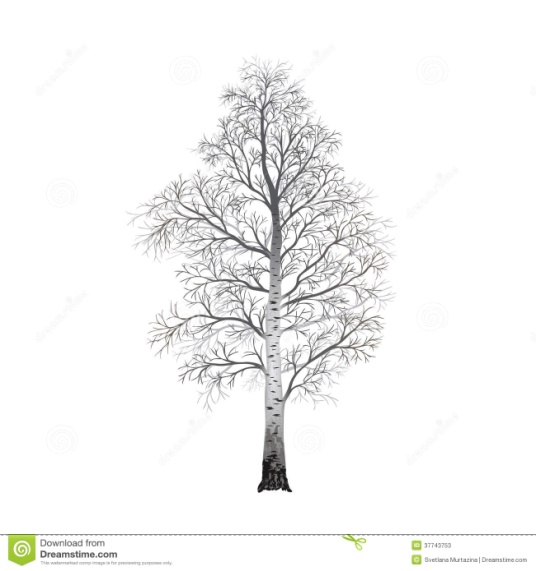 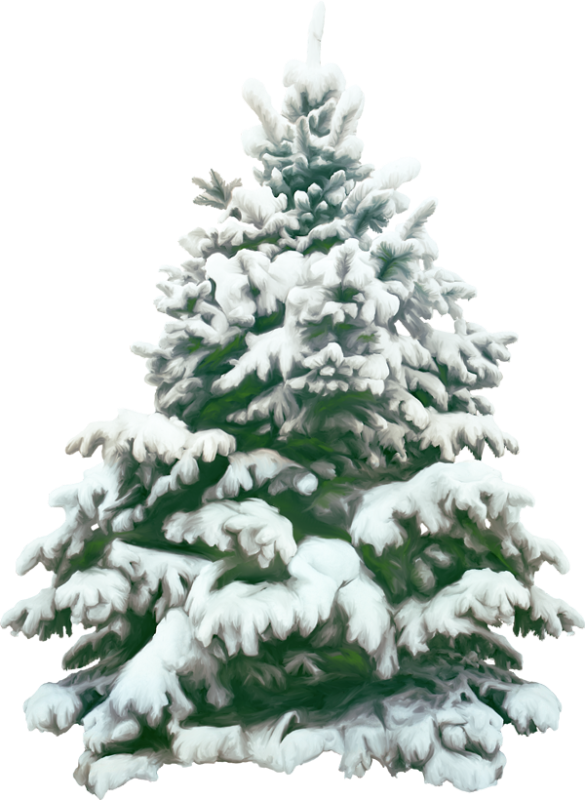 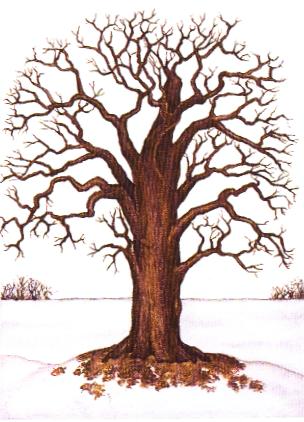              Что происходит с деревьями? 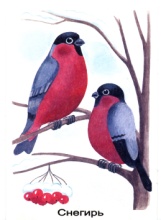 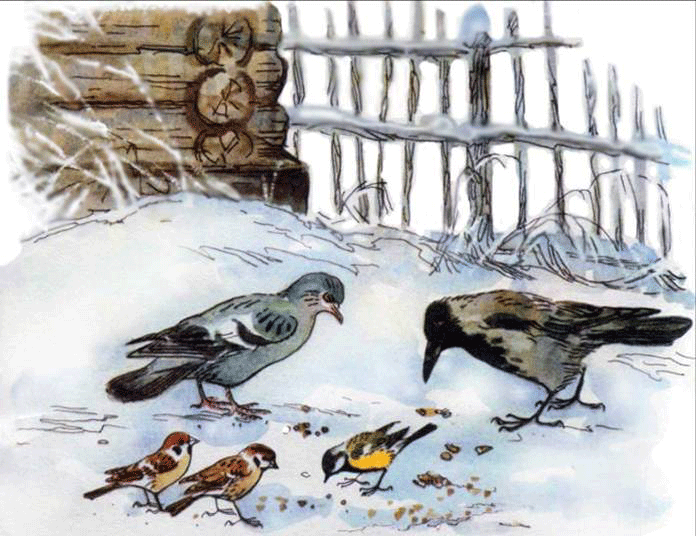 Что происходит в жизни птиц?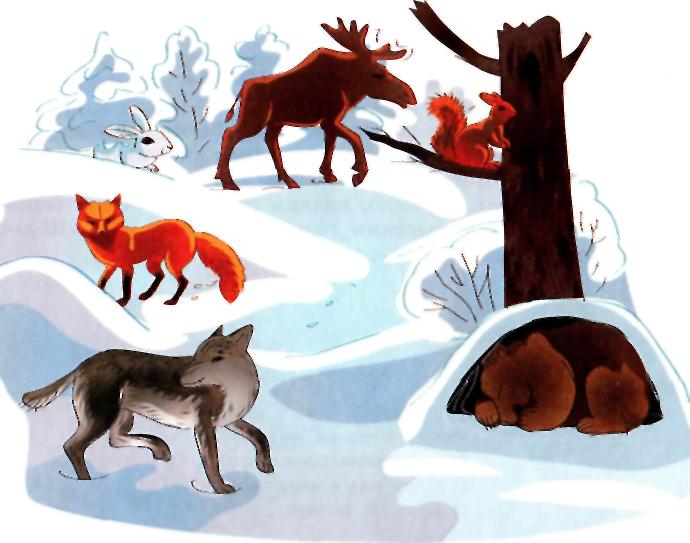 Как проходит зимовкалесных зверей?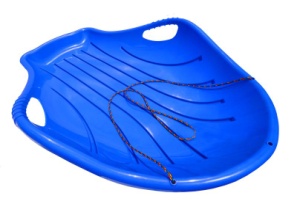 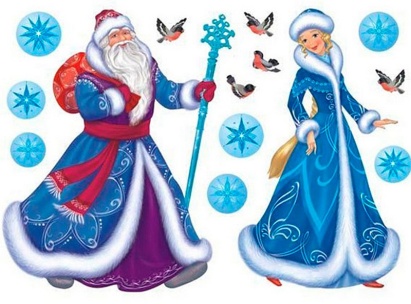 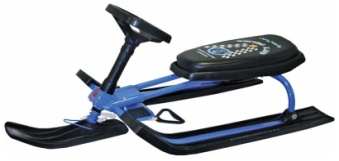 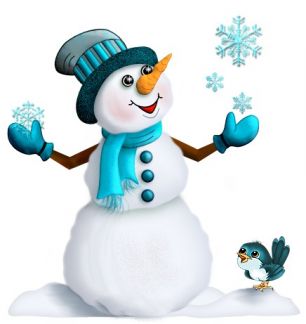 Чем зимой занимаются дети?